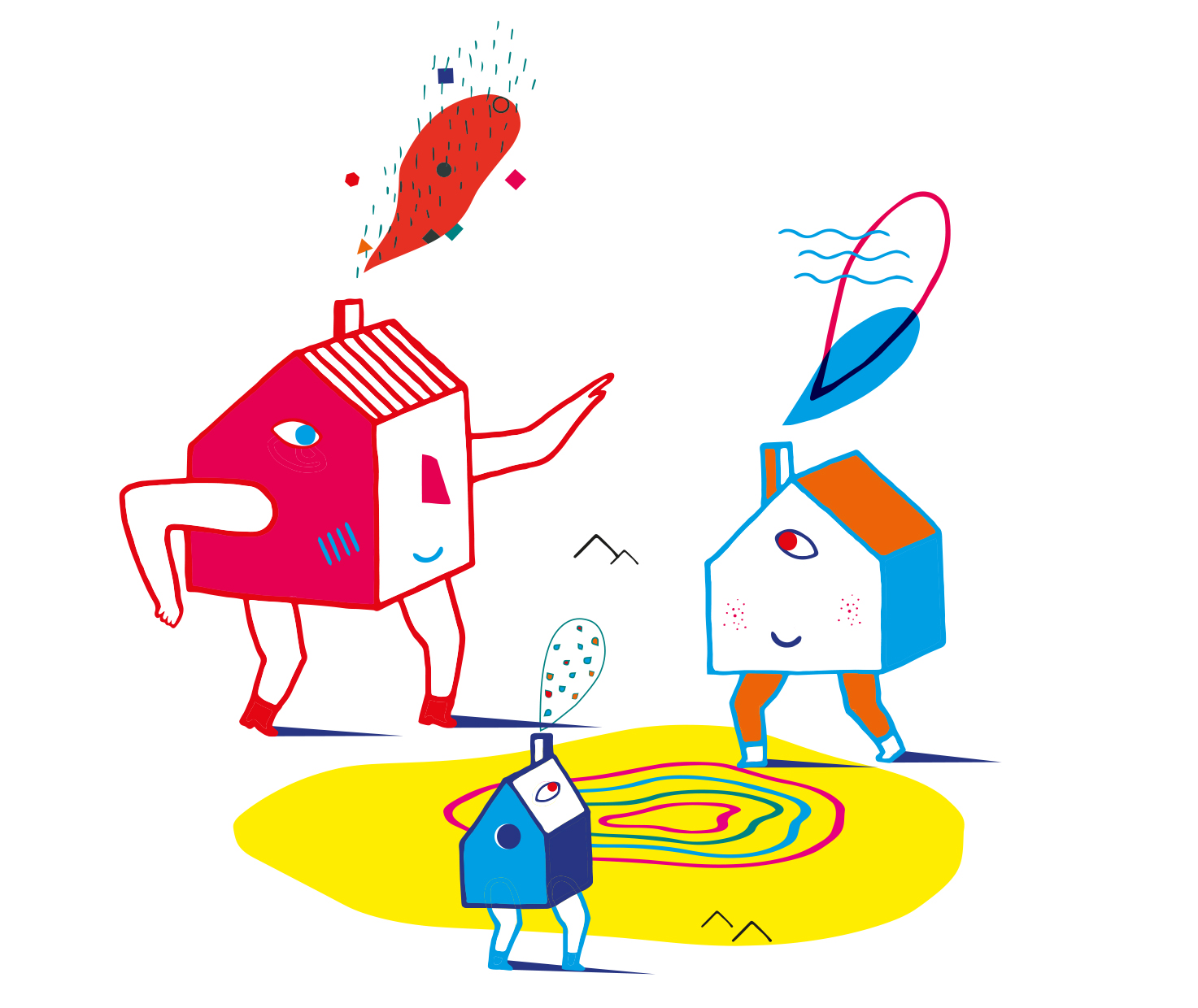 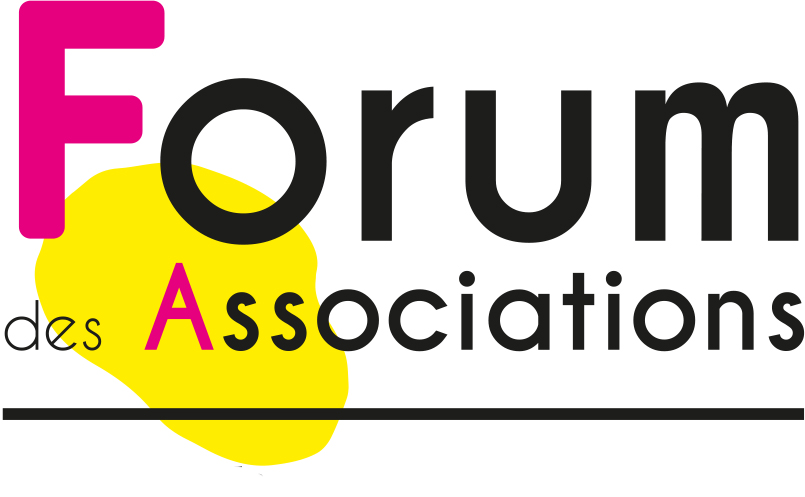 Le samedi 9 septembre 2017 à l’UvariumBULLETIN D’INSCRIPTIONA déposer à la mairie ou à retourner par mail : cabinetdumaire@moissac.frAVANT LE 20 JUILLET 2017Association : ……………………………………….………………………………………………………………………………………Adresse :…………………………………………………………………………………………………………………….Code postal :……………………………Président : …………………………………………………………………………Nombre d’adhérents…………………. Montant de la cotisation : ………………………………………………………Téléphone fixe : ………………………………….…………… Portable : ………………………………………………………… E-mail : ……………………………………………………………………………………………….………………………………………. Participera à la journée des associations du 9 septembre 2017 :              OUI              NONLe repas du midi, préciser le nombreANIMATION QUE VOUS SOUHAITEZ PROPOSER : 	Type d’animation :                  Atelier                      Démonstration                        Jeux  Descriptif : …………………………………………………………………………………………………………………………….………………………………………..Besoins de matériels : ………………………………………………………………………………………………………………………………………………… BESOINS SPECIFIQUES SUR LE STAND : Matériels mis à disposition (préciser le nombre):             tables                   grilles                    chaises Le matériel mis à disposition sera distribué en fonction du nombre d’association.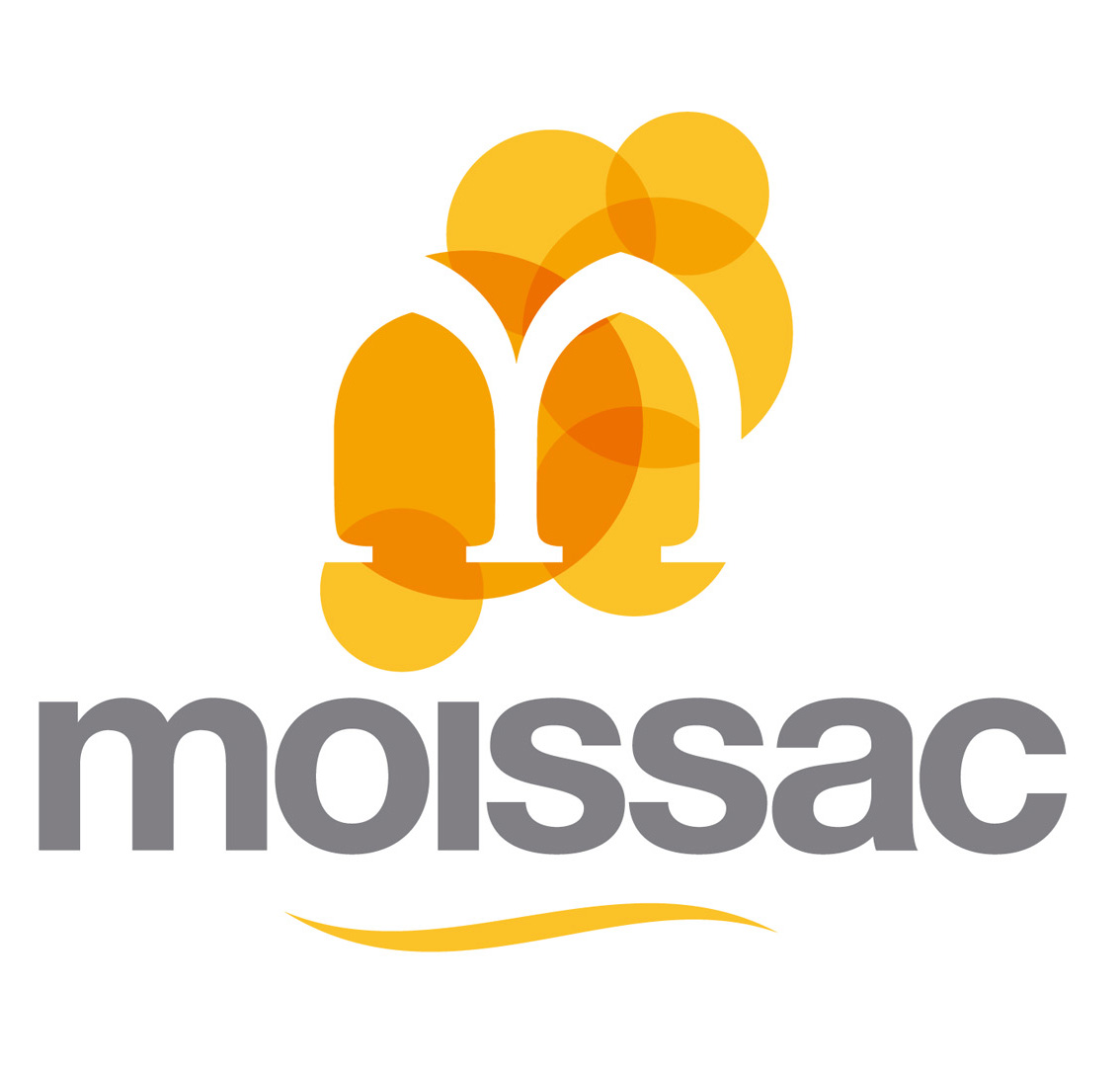 Electricité :                indispensable                Facultatif                     Pas de besoinDimension de votre stand ………………………………………